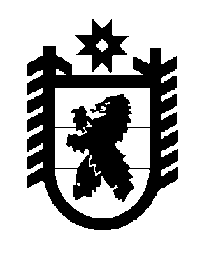 Российская Федерация Республика Карелия    ПРАВИТЕЛЬСТВО РЕСПУБЛИКИ КАРЕЛИЯРАСПОРЯЖЕНИЕот  2 марта 2015 года № 112р-Пг. Петрозаводск 1. Утвердить прилагаемый План мероприятий по реструктуризации и реформированию организаций для детей-сирот и детей, оставшихся без попечения родителей, в Республике Карелия (далее – План).2. Министерству образования Республики Карелия совместно 
с Министерством здравоохранения и социального развития Республики Карелия, Министерством финансов Республики Карелия обеспечить: выполнение Плана в установленные сроки;методическое сопровождение и контроль за реализацией Плана.3. Рекомендовать органам местного самоуправления муниципальных районов и городских округов в Республике Карелия:обеспечить выполнение Плана в установленные сроки;представлять информацию о выполнении Плана в Министерство образования Республики Карелия ежеквартально, до 10 числа месяца, следующего за отчетным кварталом.4. Министерству образования Республики Карелия обеспечить представление отчета о выполнении Плана в Правительство Республики Карелия ежеквартально, до 25 числа месяца, следующего за отчетным кварталом.           ГлаваРеспублики  Карелия                                                             А.П. ХудилайненУтвержден распоряжениемПравительства Республики Карелияот 2 марта 2015 года № 112р-ППлан мероприятийпо реструктуризации и реформированию организаций для детей-сирот и детей, оставшихсябез попечения родителей, в Республике Карелия____________________№ п/пМероприятиеСрокиОтветственныеОжидаемые результаты123451. Правовое обеспечение реструктуризации и реформирования организаций для детей-сирот и детей, оставшихся без попечения родителей1. Правовое обеспечение реструктуризации и реформирования организаций для детей-сирот и детей, оставшихся без попечения родителей1. Правовое обеспечение реструктуризации и реформирования организаций для детей-сирот и детей, оставшихся без попечения родителей1. Правовое обеспечение реструктуризации и реформирования организаций для детей-сирот и детей, оставшихся без попечения родителей1. Правовое обеспечение реструктуризации и реформирования организаций для детей-сирот и детей, оставшихся без попечения родителей1.1.Разработка правовых актов (внесение изменений в правовые акты), регламентирующих деятельность организаций для детей-сирот и детей, оставшихся без попечения родителей, в том числе определяющих перечень организаций для детей-сирот и детей, оставшихся без попечения родителей, осуществляющих деятельность на соответствующей территории, их организационно-правовую форму, нормы материального обеспечения и меры социальной поддержки детей, находящихся в организациях для детей-сирот и детей, оставшихся без попечения родителейдекабрь 2015 годаМинистерство образова-ния Республики Карелия,Министерство здравоох-ранения и социального развития Республики Карелия,органы местного само-управления муници-пальных районов и городских округов в Республике Карелия 
(по согласованию)повышение эффективности деятельности организаций для детей-сирот и детей, оставшихся без попечения родителей1223451.2.Разработка проекта Закона Республики Карелия «О внесении изменений в Закон Республики Карелия «О межбюджетных отношениях в Республике Карелия» в части определения норматива финансирования деятельности организаций для детей-сирот и детей, оставшихся без попечения родителей, для предоставления субвенций органам местного самоуправления муниципальных районов и городских округов в Республике КарелияРазработка проекта Закона Республики Карелия «О внесении изменений в Закон Республики Карелия «О межбюджетных отношениях в Республике Карелия» в части определения норматива финансирования деятельности организаций для детей-сирот и детей, оставшихся без попечения родителей, для предоставления субвенций органам местного самоуправления муниципальных районов и городских округов в Республике Карелиядекабрь 2015 годаМинистерство образова-ния Республики Карелия,Министерство финансов Республики Карелиясовершенствование определения нор-матива финансирования деятельности организаций для детей-сирот и детей, оставшихся без попечения родителей, для предоставления субвенций органам местного самоуправления муниципальных районов и городских округов в Республике Карелия2. Методическое обеспечение реструктуризации и реформирования организаций для детей-сирот и детей, оставшихся без попечения родителей2. Методическое обеспечение реструктуризации и реформирования организаций для детей-сирот и детей, оставшихся без попечения родителей2. Методическое обеспечение реструктуризации и реформирования организаций для детей-сирот и детей, оставшихся без попечения родителей2. Методическое обеспечение реструктуризации и реформирования организаций для детей-сирот и детей, оставшихся без попечения родителей2. Методическое обеспечение реструктуризации и реформирования организаций для детей-сирот и детей, оставшихся без попечения родителей2. Методическое обеспечение реструктуризации и реформирования организаций для детей-сирот и детей, оставшихся без попечения родителей2.1.Распространение на территории Республики Карелия положительного опыта работы органов опеки и попечительства по созданию эффективных моделей социальной адаптации выпускников  организаций для детей-сирот и детей, оставшихся без попечения родителей, профилактики социального сиротства, семейного устройства детей-сирот и детей, оставшихся без попечения родителейРаспространение на территории Республики Карелия положительного опыта работы органов опеки и попечительства по созданию эффективных моделей социальной адаптации выпускников  организаций для детей-сирот и детей, оставшихся без попечения родителей, профилактики социального сиротства, семейного устройства детей-сирот и детей, оставшихся без попечения родителейв течение 2015 годаМинистерство образова-ния Республики Карелия,Министерство здраво-охранения и социаль-ного развитияРеспублики Карелиявнедрение в практику работы органов опеки и попечительства эффективных моделей деятельности по воспитанию, реабилитации, социальной адаптации и защите прав и законных интересов детей-сирот и детей, оставшихся без попечения родителей2.2.Проведение  совещаний, в том числе селекторных, интернет-конференций и других мероприятий для работников органов опеки и попечительства, организаций для детей-сирот и детей, оставшихся без попечения родителейПроведение  совещаний, в том числе селекторных, интернет-конференций и других мероприятий для работников органов опеки и попечительства, организаций для детей-сирот и детей, оставшихся без попечения родителейдва раза в годМинистерство образова-ния Республики Карелия, Министерство здравоох-ранения и социального развития Республики Карелия, органы местно-го самоуправления муни-ципальных районов и городских округов в Республике Карелия 
(по согласованию)обеспечение методического руковод-ства и координации деятельности органов опеки и попечительства, организаций для детей-сирот и детей, оставшихся без попечения родителей, по реструктуризации и рефор-мированию организаций для детей-сирот и детей, оставшихся без попечения родителей1233453. Организационное обеспечение реструктуризации и реформирования организаций для детей-сирот и детей, оставшихся без попечения родителей3. Организационное обеспечение реструктуризации и реформирования организаций для детей-сирот и детей, оставшихся без попечения родителей3. Организационное обеспечение реструктуризации и реформирования организаций для детей-сирот и детей, оставшихся без попечения родителей3. Организационное обеспечение реструктуризации и реформирования организаций для детей-сирот и детей, оставшихся без попечения родителей3. Организационное обеспечение реструктуризации и реформирования организаций для детей-сирот и детей, оставшихся без попечения родителей3. Организационное обеспечение реструктуризации и реформирования организаций для детей-сирот и детей, оставшихся без попечения родителей3.1.Создание межведомственной рабочей группы по реструктуризации и реформированию организаций для детей-сирот и детей, оставшихся без попечения родителейфевраль 2015 годафевраль 2015 годаМинистерство образова-ния Республики Карелия,Министерство здраво-охранения и социаль-ного развития Респуб-лики Карелиявыработка единой позиции и координация деятельности по реструктуризации и реформированию организаций для детей-сирот и детей, оставшихся без попечения родителей3.2.Анализ сети организаций для детей-сирот и детей, оставшихся без попечения родителей; определение оптимального количества организаций для детей-сирот и детей, оставшихся без попечения родителей; определение организаций для детей-сирот и детей, оставшихся без попечения родителей, подлежащих реструктуризации и реформи-рованию, в том числе подлежащих ликвидациидо 20 февраля 2015 годадо 20 февраля 2015 годаМинистерство образова-ния Республики Карелия,Министерство здраво-охранения и социаль-ного развития Республики Карелияоптимизация сети организаций для детей-сирот и детей, оставшихся без попечения родителей3.3.Оценка финансово-экономического эффекта от мероприятий по проведению реструктуризации и реформирования организаций для детей-сирот и детей, оставшихся без попечения родителейапрель 2015 годаапрель 2015 годаМинистерство образо-вания Республики Карелия,Министерство здраво-охранения и социаль-ного развития Респуб-лики Карелия,органы местного само-управления муници-пальных районов и городских округов в Республике Карелия 
(по согласованию)определение мероприятий по проведению реструктуризации и реформирования организаций для детей-сирот и детей, оставшихся без попечения родителей, с наибольшим финансово-экономическим эффектом1233453.4.Рассмотрение вопроса о возможности прекращения осуществления органами местного самоуправления муниципальных районов и городских округов в Республике Карелия части государственных полномочий Республики Карелия в сфере государственного обеспечения и социальной поддержки детей-сирот и детей, оставшихся без попечения родителей, определение  объемов расходов бюджета Республики Карелия на осуществление указанных полномочий июль 2015 годаиюль 2015 годаМинистерство здраво-охранения и социаль-ного развития Республики Карелия,Министерство образо-вания Республики Карелия, 
Министерство финансов Республики Карелия,органы местного само-управления муници-пальных районов и городских округов в Республике Карелия 
(по согласованию)принятие решения о прекращении (непрекращении) осуществления органами местного самоуправления муниципальных районов и городских округов в Республике Карелия части государственных полномочий Республики Карелия в сфере государственного обеспечения и социальной поддержки детей-сирот и детей, оставшихся без попечения родителей3.5.Определение потребности в развитии сети организаций (служб), предоставляющих услуги по социальному, медицинскому, психологи-ческому, педагогическому сопровождению детей-сирот и детей, оставшихся без попечения родителейдо 15 июля 2015 годадо 15 июля 2015 годаМинистерство образо-вания Республики Карелия,Министерство здраво-охранения и социаль-ного развитияРеспублики Карелияоптимизация сети организаций (служб), предоставляющих услуги по социальному, медицинскому, психоло-гическому, педагогическому сопровож-дению детей-сирот и детей, оставшихся без попечения родителей3.6.Определение объемов финансирования мероприятий по проведению реструктуризации и реформирования организаций для детей-сирот и детей, оставшихся без попечения родителейдо 1 августа 2015 годадо 1 августа 2015 годаМинистерство образо-вания Республики Карелия,Министерство здраво-охранения и социаль-ного развития Республики Карелияфинансовое обеспечение мероприятий по проведению реструктуризации и реформирования организаций для детей-сирот и детей, оставшихся без попечения родителей123453.7.Проведение информационно-разъяснительной работы с населением по вопросам реструктуризации и реформирования организаций для детей-сирот и детей, оставшихся без попечения родителейв течение 2015 годаМинистерство образо-вания Республики Карелия,органы местного само-управления муници-пальных районов и городских округов в Республике Карелия 
(по согласованию)обеспечение информационной открытости планируемых и реализуемых мер, формирование положительного общественного мнения по вопросам реструктуризации и реформирования организаций для детей-сирот и детей, оставшихся без попечения родителей3.8.Обеспечение контроля (надзора) за соблюдением прав и законных интересов детей, находящихся в организациях для детей-сирот и детей, оставшихся без попечения родителейв соответствии с планом проведения контрольных (надзорных)  мероприятий в 2015 годуМинистерство образо-вания Республики Карелия,               Министерство здраво-охранения и социаль-ного развития Республики Карелияобеспечение соблюдения прав и законных интересов детей, находящихся в организациях для детей-сирот и детей, оставшихся без попечения родителей3.9.Организация взаимодействия с негосудар-ственными организациями и гражданами, осуществляющими благотворительную, добро-вольческую деятельность в сфере социализации и защиты прав и законных интересов детей-сирот и детей, оставшихся без попечения родителей, в соответствии с реализуемыми проектами и программамив течение 2015 годаМинистерство образо-вания Республики Карелия,Министерство здраво-охранения и социаль-ного развитияРеспублики Карелияпривлечение гражданского общества к деятельности по улучшению положения детей-сирот и детей, оставшихся без попечения родителей123454. Кадровое обеспечение реструктуризации и реформирования организаций для детей-сирот и детей, оставшихся без попечения родителей4. Кадровое обеспечение реструктуризации и реформирования организаций для детей-сирот и детей, оставшихся без попечения родителей4. Кадровое обеспечение реструктуризации и реформирования организаций для детей-сирот и детей, оставшихся без попечения родителей4. Кадровое обеспечение реструктуризации и реформирования организаций для детей-сирот и детей, оставшихся без попечения родителей4. Кадровое обеспечение реструктуризации и реформирования организаций для детей-сирот и детей, оставшихся без попечения родителей4.1.Повышение квалификации работников организаций для детей-сирот и детей, оставшихся без попечения родителейв течение 2015 годаМинистерство образова-ния Республики Карелия,Министерство здравоох-ранения и социального развития Республики Карелия, органы местно-го самоуправления муниципальных районов и городских округов в Республике Карелия 
(по согласованию)обеспечение комплектования организаций для детей-сирот и детей, оставшихся без попечения родителей, квалифицированными кадрами4.2.Организация  и  проведение обучающих мероприятий для работников организаций для детей-сирот и детей, оставшихся без попечения родителей, по  реабилитации и защите прав, профилактике жестокого обращения с детьми, подготовке воспитанников к передаче на воспитание в замещающие семьив течение 2015 годаМинистерство образо-вания Республики Карелияповышение уровня квалификации работников организаций для детей-сирот и детей, оставшихся без попечения родителей, за счет обучения их современным технологиям работы с детьми, находящимися в указанных организациях4.3.Организация психолого-педагогической поддержки работников организаций для детей-сирот и детей, оставшихся без попечения родителей, их консультирования по вопросам воспитания, обучения, реабилитации и защиты прав и законных интересов детей-сирот и детей, оставшихся без попечения родителейв течение 2015 годаМинистерство образова-ния Республики Карелия,Министерство здравоох-ранения и социального развития Республики Карелия,органы местного самоуправления муници-пальных районов и городских округов в Республике Карелия 
(по согласованию)создание системы психолого-педагогической и консультативной поддержки работников организаций для детей-сирот и детей, оставшихся без попечения родителей123454.4.Реализация мер материального стимулирования деятельности работников организаций для детей-сирот и детей, оставшихся без попечения родителейв течение 2015 годаМинистерство образо-вания Республики Карелия,Министерство здраво-охранения и социаль-ного развития Республики Карелия,органы местного само-управления муници-пальных районов и городских округов в Республике Карелия 
(по согласованию)сохранение квалифицированных кадров в организациях для детей-сирот и детей, оставшихся без попечения родителей5. Мониторинг реализации мероприятий по реструктуризации и реформированию организаций для детей-сирот и детей, оставшихся без попечения родителей5. Мониторинг реализации мероприятий по реструктуризации и реформированию организаций для детей-сирот и детей, оставшихся без попечения родителей5. Мониторинг реализации мероприятий по реструктуризации и реформированию организаций для детей-сирот и детей, оставшихся без попечения родителей5. Мониторинг реализации мероприятий по реструктуризации и реформированию организаций для детей-сирот и детей, оставшихся без попечения родителей5. Мониторинг реализации мероприятий по реструктуризации и реформированию организаций для детей-сирот и детей, оставшихся без попечения родителей5.1.Осуществление мониторинга и оценки эффективности реализации мероприятий по проведению реструктуризации и реформирования организаций для детей-сирот и детей, оставшихся без попечения родителейежеквартальноМинистерство образова-ния Республики Карелия,Министерство здраво-охранения и социаль-ного развития Республики Карелия,органы местного само-управления муници-пальных районов и городских округов в Республике Карелия 
(по согласованию)обеспечение эффективности реализуемых мероприятий по проведению реструктуризации и реформирования организаций для детей-сирот и детей, оставшихся без попечения родителей, их соответствия заявленным целям и задачам